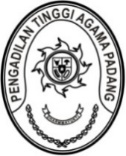 PENGADILAN TINGGI AGAMA PADANGKEPUTUSAN KETUA PENGADILAN TINGGI AGAMA PADANGNOMOR : W3-A/       /KP.00.3/II/2023TENTANGPENGANGKATAN PEGAWAI NEGERI SIPIL KETUA PENGADILAN TINGGI AGAMA PADANGMenimbang	:	a.	bahwa Calon Pegawai Negeri Sipil yang namanya tercantum dalam lajur 2 Lampiran Keputusan ini, terhitung mulai tanggal 1 Maret 2023 memenuhi syarat untuk diangkat menjadi Pegawai Negeri Sipil;		b.	bahwa Calon Pegawai Negeri Sipil yang namanya tercantum dalam lajur 2 Lampiran Keputusan ini telah dinyatakan sehat berdasarkan surat keterangan dari Tim Penguji Kesehatan/Dokter Penguji Tersendiri berdasarkan surat keterangan dalam lajur 13 dan 14 Lampiran Keputusan;		c.	bahwa Calon Pegawai Negeri Sipil yang namanya tercantum dalam lajur 2 Lampiran Keputusan ini telah dinyatakan lulus Pelatihan Dasar Calon Pegawai Negeri Sipil berdasarkan keterangan dalam lajur 15 dan 16 Lampiran Keputusan;Mengingat	:	1.	Undang-Undang Nomor 5 Tahun 2014 tentang Aparatur Sipil Negara;		2. 	Undang-Undang Nomor 50 tahun 2009 tentang Perubahan Kedua atas Undang-undang Nomor 7 Tahun 1989 tentang Peradilan Agama;		3.	Peraturan Pemerintah Nomor 15 Tahun 2019 tentang Perubahan Kedelapan Belas atas Peraturan Pemerintah Nomor 7 Tahun 1977 tentang Peraturan Gaji Pegawai Negeri Sipil;		4.	Peraturan Pemerintah Nomor 17 Tahun 2020 tentang Perubahan atas Peraturan Pemerintah Nomor 11 Tahun 2017 tentang Manajemen Pegawai Negeri Sipil;		5.	Keputusan Ketua Mahkamah Agung RI Nomor 125/KMA/SK/IX/2009 tentang Pendelegasian Sebagian Wewenang Kepada Para Pejabat Eselon I dan Ketua Pengadilan Tingkat Banding di Lingkungan Mahkamah Agung untuk Penandatanganan di Bidang Kepegawaian;		6. 	Peraturan Badan Kepegawaian Negara RI Nomor 14 Tahun 2018 tentang Petunjuk Teknis Pengadaan Aparatur Sipil Negara;MEMUTUSKAN:Menetapkan	:KESATU	:	Mengangkat Calon Pegawai Negeri Sipil yang namanya tersebut dalam lajur 2 Lampiran Keputusan ini, menjadi Pegawai Negeri Sipil dalam golongan ruang sebagaimana tercantum dalam lajur 8 Lampiran Keputusan ini dan kepadanya diberikan gaji pokok setiap bulan sebesar sebagaimana tercantum dalam lajur 12 Lampiran Keputusan ini, terhitung mulai tanggal sebagaimana tercantum dalam lajur 9 Lampiran Keputusan ini, serta ditambah dengan penghasilan lain yang sah berdasarkan ketentuan peraturan perundang-undangan.KEDUA	:	Apabila dikemudian hari ternyata terdapat kekeliruan dalam keputusan ini, akan diadakan perbaikan dan penugasan Kembali sebagaimana mestinya.ASLI Keputusan ini disampaikan kepada yang berkepentingan untuk 
dipergunakan sebagaimana mestinya.Tembusan Keputusan ini disampaikan kepada:1. Sekretaris Mahkamah Agung RI2. Kepala Badan Kepegawaian Negara;3. Ketua Pengadilan Agama terkait;4. Kepala Kantor Regional XII Badan Kepegawaian Negara di Pekanbaru;5. Kepala Kantor Pelayanan Perbendaharaan Negara terkait;6. Kepala Kantor Cabang PT. TASPEN (Persero) terkait; 7. Petugas Pengelola Administrasi Belanja Pegawai terkait.LAMPIRAN KEPUTUSAN KETUA PENGADILAN TINGGI AGAMA PADANGNOMOR W3-A/    /KP.00.3/2/2023TENTANGPENGANGKATAN PEGAWAI NEGERI SIPILNONAMA/NIPTEMPAT/ TANGGAL LAHIRKEPUTUSAN PENGANGKATAN SEBAGAI CALON PEGAWAI NEGERI SIPILKEPUTUSAN PENGANGKATAN SEBAGAI CALON PEGAWAI NEGERI SIPILKEPUTUSAN PENGANGKATAN SEBAGAI CALON PEGAWAI NEGERI SIPILKEPUTUSAN PENGANGKATAN SEBAGAI CALON PEGAWAI NEGERI SIPILKEPUTUSAN PENGANGKATAN SEBAGAI PEGAWAI NEGERI SIPILKEPUTUSAN PENGANGKATAN SEBAGAI PEGAWAI NEGERI SIPILKEPUTUSAN PENGANGKATAN SEBAGAI PEGAWAI NEGERI SIPILKEPUTUSAN PENGANGKATAN SEBAGAI PEGAWAI NEGERI SIPILKEPUTUSAN PENGANGKATAN SEBAGAI PEGAWAI NEGERI SIPILSURAT KETERANGAN DOKTER PENGUJI TERSENDIRI/TIM PENGUJI KESEHATANSURAT KETERANGAN DOKTER PENGUJI TERSENDIRI/TIM PENGUJI KESEHATANSURAT KETERANGAN DOKTER PENGUJI TERSENDIRI/TIM PENGUJI KESEHATANPELATIHAN DASAR CALON PEGAWAI NEGERI SIPILPELATIHAN DASAR CALON PEGAWAI NEGERI SIPILPELATIHAN DASAR CALON PEGAWAI NEGERI SIPILUNIT KERJAUNIT KERJANONAMA/NIPTEMPAT/ TANGGAL LAHIRKEPUTUSAN PENGANGKATAN SEBAGAI CALON PEGAWAI NEGERI SIPILKEPUTUSAN PENGANGKATAN SEBAGAI CALON PEGAWAI NEGERI SIPILKEPUTUSAN PENGANGKATAN SEBAGAI CALON PEGAWAI NEGERI SIPILKEPUTUSAN PENGANGKATAN SEBAGAI CALON PEGAWAI NEGERI SIPILKEPUTUSAN PENGANGKATAN SEBAGAI PEGAWAI NEGERI SIPILKEPUTUSAN PENGANGKATAN SEBAGAI PEGAWAI NEGERI SIPILKEPUTUSAN PENGANGKATAN SEBAGAI PEGAWAI NEGERI SIPILKEPUTUSAN PENGANGKATAN SEBAGAI PEGAWAI NEGERI SIPILKEPUTUSAN PENGANGKATAN SEBAGAI PEGAWAI NEGERI SIPILSURAT KETERANGAN DOKTER PENGUJI TERSENDIRI/TIM PENGUJI KESEHATANSURAT KETERANGAN DOKTER PENGUJI TERSENDIRI/TIM PENGUJI KESEHATANSURAT KETERANGAN DOKTER PENGUJI TERSENDIRI/TIM PENGUJI KESEHATANPELATIHAN DASAR CALON PEGAWAI NEGERI SIPILPELATIHAN DASAR CALON PEGAWAI NEGERI SIPILPELATIHAN DASAR CALON PEGAWAI NEGERI SIPILUNIT KERJAUNIT KERJANONAMA/NIPTEMPAT/ TANGGAL LAHIRKEPUTUSAN PENGANGKATAN SEBAGAI CALON PEGAWAI NEGERI SIPILKEPUTUSAN PENGANGKATAN SEBAGAI CALON PEGAWAI NEGERI SIPILKEPUTUSAN PENGANGKATAN SEBAGAI CALON PEGAWAI NEGERI SIPILKEPUTUSAN PENGANGKATAN SEBAGAI CALON PEGAWAI NEGERI SIPILKEPUTUSAN PENGANGKATAN SEBAGAI PEGAWAI NEGERI SIPILKEPUTUSAN PENGANGKATAN SEBAGAI PEGAWAI NEGERI SIPILKEPUTUSAN PENGANGKATAN SEBAGAI PEGAWAI NEGERI SIPILKEPUTUSAN PENGANGKATAN SEBAGAI PEGAWAI NEGERI SIPILKEPUTUSAN PENGANGKATAN SEBAGAI PEGAWAI NEGERI SIPILSURAT KETERANGAN DOKTER PENGUJI TERSENDIRI/TIM PENGUJI KESEHATANSURAT KETERANGAN DOKTER PENGUJI TERSENDIRI/TIM PENGUJI KESEHATANSURAT KETERANGAN DOKTER PENGUJI TERSENDIRI/TIM PENGUJI KESEHATANPELATIHAN DASAR CALON PEGAWAI NEGERI SIPILPELATIHAN DASAR CALON PEGAWAI NEGERI SIPILPELATIHAN DASAR CALON PEGAWAI NEGERI SIPILUNIT KERJAUNIT KERJANONAMA/NIPTEMPAT/ TANGGAL LAHIRTMTMASA KERJA GOLONGANMASA KERJA GOLONGANGAJI POKOK                                               Rp.GOL RUANGTMTMASA KERJA GOLONGANMASA KERJA GOLONGANGAJI POKOK Rp.NOMORTANGGALNOMORNOMORTANGGALNONAMA/NIPTEMPAT/ TANGGAL LAHIRCPNSTHNBLNPNSTHNBLN123456789101112131415151617171Rinaldi Orlando, A.Md.A.B.199902122022031007Padang12/2/199901/03/2022301.841.440IIc01/03/2023402.301.80000030673/LATSARCPNSII/3012/018/LAN-KEMENAG/202219/11/2022YM.01.16.13/IRJ-231/II/2023YM.01.16.13/IRJ-231/II/202303/02/2023Pengadilan Tinggi Agama PadangPengadilan Tinggi Agama Padang2Putri Monalisa, A.Md.199010282022032008Padang28/10/199001/03/2022301.841.440IIc01/03/2023402.301.80000031044/LATSARCPNSII/3012/018/LAN-KEMENAG/202219/11/2022440/380/RSUD-PP/II/2023440/380/RSUD-PP/II/202309/02/2023Pengadilan Agama BatusangkarPengadilan Agama Batusangkar3Tika, A.Md.A.B199612102022032017Bukittinggi10/12/199601/03/2022301.841.440IIc01/03/2023402.301.80000031053/LATSARCPNSII/3012/018/LAN-KEMENAG/202219/11/2022440/381/RSUD-PP/II-2023440/381/RSUD-PP/II-202310/02/2023Pengadilan Agama BatusangkarPengadilan Agama Batusangkar4Arlia Novriany, A.Md199111032022032010Medan03/11/199101/03/2022301.841.440IIc01/03/2023402.301.80000031026/LATSARCPNSII/3012/018/LAN-KEMENAG/202219/11/2022440/305/RSUD-PP/II-2023440/305/RSUD-PP/II-202301/02/2023Pengadilan Agama BukittinggiPengadilan Agama Bukittinggi5Fitria Irma Ramadhani Lubis, A.Md.A.B199801092022032012Bukittinggi09/1/199801/03/2022301.841.440IIc01/03/2023402.301.80000031033/LATSARCPNSII/3012/018/LAN-KEMENAG/202219/11/2022440/304/RSUD-PP/II-2023440/304/RSUD-PP/II-202301/02/2023Pengadilan Agama BukittinggiPengadilan Agama Bukittinggi6Fauriatul Irfani, A.Md199902062022032011Tanah Datar06/2/ 199901/03/2022301.841.440IIc01/03/2023402.301.80000031030/LATSARCPNSII/3012/018/LAN-KEMENAG/202219/11/2022440/303/RSUD-PP/II-2023440/303/RSUD-PP/II-202301/02/2023Pengadilan Agama BukittinggiPengadilan Agama Bukittinggi7Luvita Yulimas, A.Md199704232022032017Solok Selatan03/12/199401/03/2022301.841.440IIc01/03/2023402.301.80000031037/LATSARCPNSII/3012/018/LAN-KEMENAG/202219/11/2022206/MCU-RSUD/I/2023206/MCU-RSUD/I/202326/01/2023Pengadilan Agama Koto Baru KelasPengadilan Agama Koto Baru Kelas8Syofia Afrina, A.Md.A.B.199704232022032017Padang,23/4/199701/03/2022301.841.440IIc01/03/2023402.301.80000031052/LATSARCPNSII/3012/018/LAN-KEMENAG/202219/11/2022207/MCU-RSUD/I/2023207/MCU-RSUD/I/202326/01/2023Pengadilan Agama Koto Baru KelasPengadilan Agama Koto Baru Kelas9Fitra Menela, A.Md.A.B199902102022032011Padang,10/2/199901/03/2022301.841.440IIc01/03/2023402.301.80000030654/LATSARCPNSII/3012/018/LAN-KEMENAG/202219/11/2022813/757/RSPr/II/2023813/757/RSPr/II/202302/02/2023Pengadilan Agama Lubuk BasungPengadilan Agama Lubuk Basung10Nhadya Prildyani, A.Md.A.B199904012022032010Agam01/4/199901/03/2022301.841.440IIc01/03/2023402.301.80000030661/LATSARCPNSII/3012/018/LAN-KEMENAG/202219/11/2022813/758/RSPr/II/2023 813/758/RSPr/II/2023 02/02/2023Pengadilan Agama Lubuk BasungPengadilan Agama Lubuk Basung11Wahyu Sari, A.Md199502082022032005Pasaman08/2/199501/03/2022301.841.440IIc01/03/2023402.301.80000030681/LATSARCPNSII/3012/018/LAN-KEMENAG/202219/11/2022441/54/TU-Umum/RSUD/2023441/54/TU-Umum/RSUD/202302/02/2023Pengadilan Agama Lubuk SikapingPengadilan Agama Lubuk Sikaping12Refna Julita, A.Md.A.B.199707092022032013Agam09/7/199701/03/2022301.841.440IIc01/03/2023402.301.80000030669/LATSARCPNSII/3012/018/LAN-KEMENAG/202219/11/2022441/57/TU-Umum/RSUD/2023441/57/TU-Umum/RSUD/202302/02/2023Pengadilan Agama Lubuk SikapingPengadilan Agama Lubuk Sikaping13Yulia Rahayu Putri, A.Md.A.B199607092022032017Agam09/7/199601/03/2022301.841.440IIc01/03/2023402.301.80000030684/LATSARCPNSII/3012/018/LAN-KEMENAG/202219/11/2022445/0406/MPK/RSAM/2023445/0406/MPK/RSAM/202330/01/2023Pengadilan Agama ManinjauPengadilan Agama Maninjau14Nofia Wulandari, A.Md.A.B199611262022032017Payakumbuh26/11/199601/03/2022301.841.440IIc01/03/2023402.301.80000030664/LATSARCPNSII/3012/018/LAN-KEMENAG/202219/11/2022UM.01.05/XXVIII.3.1/04/2023UM.01.05/XXVIII.3.1/04/202302/02/2023Pengadilan Agama ManinjauPengadilan Agama Maninjau15Monica Ocrisia Arde, A.Md.A.B.199910202022032008Jakarta20/10/199901/03/2022301.841.440IIc01/03/2023402.301.80000031039/LATSARCPNSII/3012/018/LAN-KEMENAG/202219/11/2022441/102/UMUM/TPK/2023 441/102/UMUM/TPK/2023 31/01/2023Pengadilan Agama Muara LabuhPengadilan Agama Muara Labuh16Hani Siti Nurweni, A.Md199509302022032006Bandung30/9/199501/03/2022301.841.440IIc01/03/2023402.301.80000031034/LATSARCPNSII/3012/018/LAN-KEMENAG/202219/11/2022441/104/UMUM/TPK/2023441/104/UMUM/TPK/202331/01/2023Pengadilan Agama Muara LabuhPengadilan Agama Muara Labuh17Nince Adnina, A.Md.199209222022032006Agam22/9/199201/03/2022301.841.440IIc01/03/2023402.301.80000030662/LATSARCPNSII/3012/018/LAN-KEMENAG/202219/11/2022813/764/RSPr/II/2023813/764/RSPr/II/202307/02/2023Pengadilan Agama PadangPengadilan Agama Padang18Elsa Leminda, A.Md.199211082022032007Padang08/11/199201/03/2022301.841.440IIc01/03/2023402.301.8000003652/LATSARCPNSII/3012/018/LAN-KEMENAG/202219/11/2022813/670/RSPr/I/2023813/670/RSPr/I/202331/01/2023Pengadilan Agama PadangPengadilan Agama Padang19Birrul Haddy Arsas, A.Md.199306142022031006Pesisir Selatan14/6/199301/03/2022301.841.440IIc01/03/2023402.301.80000030649/LATSARCPNSII/3012/018/LAN-KEMENAG/202219/11/2022813/667/RSPr/I/2023813/667/RSPr/I/202331/01/2023Pengadilan Agama PadangPengadilan Agama Padang20Suci Fitrah Insani, A.Md199209302022032008Tanah Datar30 /9/ 199201/03/2022301.841.440IIc01/03/2023402.301.80000030677/LATSARCPNSII/3012/018/LAN-KEMENAG/202219/11/2022440/338/RSUD-PP/II-2023440/338/RSUD-PP/II-202302/02/2023Pengadilan Agama Padang PanjangPengadilan Agama Padang Panjang21Nisa Hundani Nabila, A.Md.A.B.199911202022032007Padang20/11/199901/03/2022301.841.440IIc01/03/2023402.301.80000030663/LATSARCPNSII/3012/018/LAN-KEMENAG/202219/11/2022440/339/RSUD-PP/II-2023440/339/RSUD-PP/II-202302/02/2023Pengadilan Agama Padang PanjangPengadilan Agama Padang Panjang22Sovia Sartika, A.Md.199508212022032011Padang21/8/199501/03/2022301.841.440IIc01/03/2023402.301.80000030676/LATSARCPNSII/3012/018/LAN-KEMENAG/202219/11/2022812/53/RSUD-PS/2023812/53/RSUD-PS/202330/01/2023Pengadilan Agama PainanPengadilan Agama Painan23Yudi Ramadhani Putra, A. Md199203232022031008Padang23 /3/199201/03/2022301.841.440IIc01/03/2023402.301.80000030683/LATSARCPNSII/3012/018/LAN-KEMENAG/202219/11/2022812/56/RSUD-PS/2023812/56/RSUD-PS/202330/01/2023Pengadilan Agama PainanPengadilan Agama Painan24Halimah Tussa'Diah, A.Md.A.B.199903052022032008Padang05/3/199901/03/2022301.841.440IIc01/03/2023402.301.80000030657/LATSARCPNSII/3012/018/LAN-KEMENAG/202219/11/2022813/791/RSPr/II/2023813/791/RSPr/II/202306/02/2023Pengadilan Agama PariamanPengadilan Agama Pariaman25Syintia De Viola, A.Md.Ak199907242022032004Payakumbuh24 /7/199901/03/2022301.841.440IIc01/03/2023402.301.80000030678/LATSARCPNSII/3012/018/LAN-KEMENAG/202219/11/2022813/787/RSPr/II/2023813/787/RSPr/II/202306/02/2023Pengadilan Agama PariamanPengadilan Agama Pariaman26Dosnani, A.Md199011092022032011Padang Pariaman 09/11/199001/03/2022301.841.440IIc01/03/2023402.301.80000030651/LATSARCPNSII/3012/018/LAN-KEMENAG/202219/11/2022813/790/RSPr/II/2023813/790/RSPr/II/202306/02/2023Pengadilan Agama PariamanPengadilan Agama Pariaman27Yossa Permata Herawan, A.Md.199905042022032005Padang04/5/199901/03/2022301.841.440IIc01/03/2023402.301.80000031057/LATSARCPNSII/3012/018/LAN-KEMENAG/202219/11/2022445/21/RSUD/I/2023445/21/RSUD/I/202330/01/2023Pengadilan Agama PayakumbuhPengadilan Agama Payakumbuh28Fifi Indra Susanti, A.Md199607092022032016Tanah Datar09/7/199601/03/2022301.841.440IIc01/03/2023402.301.80000031031/LATSARCPNSII/3012/018/LAN-KEMENAG/202219/11/2022441/118/UMUM/TPK/2023441/118/UMUM/TPK/202302/02/2023Pengadilan Agama Pulau PunjungPengadilan Agama Pulau Punjung29Nila Sri Astuti, A.Md.A.B199605262022032020Padang26/5/199601/03/2022301.841.440IIc01/03/2023402.301.80000031042/LATSARCPNSII/3012/018/LAN-KEMENAG/202219/11/2022441/106/UMUM/TPK2023441/106/UMUM/TPK202301/02/2023Pengadilan Agama SawahluntoPengadilan Agama Sawahlunto30Finetia Mardita, A.Md.A.B.199703082022032017Semarang08/3/199701/03/2022301.841.440IIc01/03/2023402.301.80000031032/LATSARCPNSII/3012/018/LAN-KEMENAG/202219/11/2022SR.04.05/XXVIII.3.1/18/2023SR.04.05/XXVIII.3.1/18/202306/02/2023Pengadilan Agama SawahluntoPengadilan Agama Sawahlunto31Syaifur Rahman Syahid, A.Md199512012022031008Pesisir Selatan,01/12/199501/03/2022301.841.440IIc01/03/2023402.301.80000031051/LATSARCPNSII/3012/018/LAN-KEMENAG/202219/11/2022441/96/UMUM/TPK/2023441/96/UMUM/TPK/202327/01/2023Pengadilan Agama SijunjungPengadilan Agama Sijunjung32Amrina Rasyada Wiratami, A.Md.A.B.199804042022032014Padang,04/4/199801/03/2022301.841.440IIc01/03/2023402.301.80000031024/LATSARCPNSII/3012/018/LAN-KEMENAG/202219/11/2022441/95/UMUM/TPK/2023441/95/UMUM/TPK/202327/01/2023Pengadilan Agama SijunjungPengadilan Agama Sijunjung33Rustinar Helmi, A.Md199003122022032004Solok12 /3/199001/03/2022301.841.440IIc01/03/2023402.301.80000031048/LATSARCPNSII/3012/018/LAN-KEMENAG/202219/11/2022441/87/UMUM/TPK/2023441/87/UMUM/TPK/202326/01/2023Pengadilan Agama SolokPengadilan Agama Solok34Sefrion Abdi Giantino, A.Md199312262022031002Solok,26 /12/199301/03/2022301.841.440IIc01/03/2023402.301.80000031049/LATSARCPNSII/3012/018/LAN-KEMENAG/202219/11/2022441/89/UMUM/TPK/2023441/89/UMUM/TPK/202326/01/2023Pengadilan Agama SolokPengadilan Agama Solok35Ilham Surya, A.Md.A.B.199903252022031004Padang25/3/199901/03/2022301.841.440IIc01/03/2023402.301.80000030658/LATSARCPNSII/3012/018/LAN-KEMENAG/202219/11/2022813/ 763 / RSPr /II/ 2023813/ 763 / RSPr /II/ 202307/02/2023Pengadilan Agama TaluPengadilan Agama Talu36Ramadhan, A.Md199403062022031011Padang06/3/199401/03/2022301.841.440IIc01/03/2023402.301.80000030667/LATSARCPNSII/3012/018/LAN-KEMENAG/202219/11/2022813/762/RSPr/II/2023813/762/RSPr/II/202307/02/2023Pengadilan Agama TaluPengadilan Agama Talu37Vonny Gusti Oktavia, A.Md.A.B199808102022032012Lima Puluh Kota10/8/199801/03/2022301.841.440IIc01/03/2023402.301.80000031055/LATSARCPNSII/3012/018/LAN-KEMENAG/202219/11/2022445/17/RSUD/I/2023445/17/RSUD/I/202331/01/2023Pengadilan Agama Tanjung PatiPengadilan Agama Tanjung Pati38Imam Anugerah, A.Md199903192022031007Padang,19/3/199901/03/2022301.841.440IIc01/03/2023402.301.80000031035/LATSARCPNSII/3012/018/LAN-KEMENAG/202219/11/2022445/18/RSUD/I/2023445/18/RSUD/I/202331/01/2023Pengadilan Agama Tanjung PatiPengadilan Agama Tanjung Pati